In Re:	R-2022-3031704
C-2022-3031902
C-2022-3032690
(SEE ATTACHED LIST)Pennsylvania Public Utility Commission
v. 
Borough of Ambler – Water Department

Cancellation Notice 		This is to inform you of the following cancellation:Type:		Call-in Telephonic Evidentiary Hearing(s) Date:		Wednesday, August 3, 2022 Time:		10:00 A.M.Presiding:	Administrative Law Judge Steven K. Haas  			Administrative Law Judge John M. Coogan		Please mark your calendars accordingly.cc:		
	ALJ Haas
	ALJ Coogan
	C. Biggica
	Calendar File
	R-2022-3031704; C-2022-3031902; C-2022-3032690: Pennsylvania Public Utility Commission v. Borough of Ambler – Water DepartmentRevised: June 2, 2022

ADEOLU A BAKARE ESQUIRE
MCNEES WALLACE & NURICK LLC
100 PINE STREET
PO BOX 1166
HARRISBURG PA  17108-1166
717.237.5290
abakare@mwn.com
Accepts eService
(Representing the Borough of Ambler)

SHARON E WEBB ESQUIRE
OFFICE OF SMALL BUSINESS ADVOCATE
FORUM PLACE
555 WALNUT STREET 1ST FLOOR
HARRISBURG PA  17101
717.783.2525
swebb@pa.gov

ALLISON C KASTER ESQUIRE
PA PUC BUREAU OF INVESTIGATION & 
ENFORCEMENT LEGAL TECHNICAL
SECOND FLOOR WEST
400 NORTH STREET
HARRISBURG PA  17120
717.783.7998
akaster@pa.gov
Accepts eService

CHRISTINE M HOOVER ESQUIRE 
OFFICE OF CONSUMER ADVOCATE 
5TH FLOOR FORUM PLACE 
555 WALNUT STREET 
HARRISBURG PA  17101 
717.783.5048 
choover@paoca.org
Accepts eService RICHARD SHORIN255 RIDINGS WAYAMBLER PA  19002267.475.4247Rickshorin@Verizon.netAccepts eService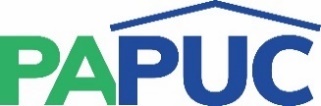                           COMMONWEALTH OF PENNSYLVANIA              PENNSYLVANIA PUBLIC UTILITY COMMISSION       COMMONWEALTH KEYSTONE BUILDING
          OFFICE OF ADMINISTRATIVE LAW JUDGE400 NORTH STREET      HARRISBURG, PENNSYLVANIA 17120August 2, 2022